     天津市住房公积金管理中心职工体检服务项目单一来源采购文件（项目编号：TGPC-2024-D-0196 ）天津市政府采购中心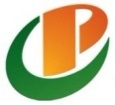 2024.4邀请函受天津市住房公积金管理中心委托，天津市政府采购中心以单一来源采购方式，对天津市住房公积金管理中心职工体检服务项目实施政府采购，现邀请中医药大学第一附属医院参与谈判。本项目为远程电子采购，一律不接受纸质响应文件，只接受加盖供应商电子签章的PDF格式电子响应文件（以通过天津公共资源电子签章客户端正确读取签章信息为准）。供应商参加谈判前须办理CA数字证书（USBKEY）和电子签章。供应商须按单一来源采购文件的规定在天津市政府采购中心“网上招投标”系统中提交网上应答并上传加盖供应商电子签章的PDF格式电子响应文件（以通过天津公共资源电子签章客户端正确读取签章信息为准）。A．供应商须知一、项目名称和编号（一）项目名称：天津市住房公积金管理中心职工体检服务项目（二）项目编号：TGPC-2024-D-0196   二、项目内容：第一包：职工体检服务，合同履行期限： 2024年5月1日至2024年10月31日（特殊情况以合同为准）。本项目不接受进口产品谈判。三、项目预算第一包：1283100元四、供应商资格要求（实质性要求）（一）供应商应具备《中华人民共和国政府采购法》第二十二条第一款规定的条件，提供以下材料：1. 营业执照副本或事业单位法人证书或民办非企业单位登记证书或社会团体法人登记证书或基金会法人登记证书扫描件或自然人的身份证明扫描件。2. 财务状况报告等相关材料：A.经第三方会计师事务所审计的2022年度或2023年度财务报告扫描件。B. 具有良好的商业信誉和健全的财务会计制度的书面声明。注：A、B两项提供任意一项均可。3. 依法缴纳税收和社会保障资金的书面声明。4. 提交响应文件截止日前3年在经营活动中没有重大违法记录的书面声明（截至提交响应文件截止日成立不足3年的供应商可提供自成立以来无重大违法记录的书面声明）5. 提交具备履行合同所必需的设备和专业技术能力证明材料。（二）本项目不接受联合体参与。五、项目需要落实的政府采购政策（一）本项目对小微企业报价给予20%的扣除。（二）根据财政部发布的《关于政府采购支持监狱企业发展有关问题的通知》规定，监狱企业视同小微企业。（三）根据财政部、民政部、中国残疾人联合会发布的《关于促进残疾人就业政府采购政策的通知》规定，残疾人福利性单位视同小微企业。注：中小微企业以供应商填写的《中小企业声明函》为判定标准，残疾人福利性单位以供应商填写的《残疾人福利性单位声明函》为判定标准，监狱企业须供应商提供由省级以上监狱管理局、戒毒管理局（含新疆生产建设兵团）出具的属于监狱企业的证明文件，否则不予认定。以上政策不重复享受。（四）涉及商品包装或快递包装的，按照《财政部办公厅、生态环境部办公厅、国家邮政局办公室关于印发<商品包装政府采购需求标准（试行）>、<快递包装政府采购需求标准（试行）>的通知》（财办库〔2020〕123号）要求执行。（五）按照《财政部关于在政府采购活动中查询及使用信用记录有关问题的通知》（财库〔2016〕125号）的要求，根据谈判当日解密截止时间“信用中国”网站（www.creditchina.gov.cn）、中国政府采购网（www.ccgp.gov.cn）的信息，对列入失信被执行人、重大税收违法案件当事人名单、政府采购严重违法失信行为记录名单及其他不符合《中华人民共和国政府采购法》第二十二条规定条件的供应商，拒绝参与政府采购活动，同时对信用信息查询记录和证据进行打印存档。六、获取单一来源采购文件时间、方式（一）获取单一来源采购文件时间：2024年 4 月 12 日至2024年 4 月17  日，每日9:00至17:00（北京时间，法定节假日除外）。（二）获取单一来源采购文件的方式：1. 获取单一来源采购文件网址：使用天津数字认证有限公司发出的CA数字证书（原天津市电子认证中心发出尚在有效期内的CA数字证书仍可使用）登录天津市政府采购中心网（网址：http://tjgpc.zwfwb.tj.gov.cn）-“网上招投标”-“供应商登录”-“市级集采机构入口”下载单一来源采购文件。2. 供应商注册、CA数字证书（USBKey）领取、电子签章办理办法：（1）天津市政府采购中心网注册：登录天津市政府采购中心网（http://tjgpc.zwfwb.tj.gov.cn）首页点击“供应商注册”，填写相关内容。天津市政府采购中心注册窗口联系电话：022-24538316。（2）CA数字证书（USBKey）领取及电子签章办理：参见天津市政府采购中心网（http://tjgpc.zwfwb.tj.gov.cn）--服务指南--供应商注册、领取CA数字证书（USBKey）及电子签章制章的流程。CA数字证书办理联系电话：400-0566-110或022-24538059。电子签章办理联系电话：022-24538059。（三）本项目不组织踏勘现场和答疑会。七、网上应答时间2024年 4 月 12 日9:00至2024年 4 月 18 日13:00，使用天津数字认证有限公司发出的CA数字证书（原天津市电子认证中心发出尚在有效期内的CA数字证书仍可使用）登陆天津市政府采购中心网（网址：http://tjgpc.zwfwb.tj.gov.cn）-“网上招投标”-“供应商登录”-“市级集采机构入口”进行应答并提交。网上应答帮助链接：http://tjgpc.zwfwb.tj.gov.cn/webInfo/getWebInfoListForwebInfoClass.do?fkWebInfoclassId=W008八、递交响应文件截止时间及方式（一）递交响应文件截止时间：2024年 4 月 18 日13:00。递交响应文件截止时间前提交网上应答并上传加盖供应商电子签章的PDF格式电子响应文件（以通过天津公共资源电子签章客户端正确读取签章信息为准）方为有效响应。（二）递交响应文件方式：本项目采用网上电子递交响应文件方式，供应商须于递交响应文件截止时间前使用天津数字认证有限公司发出的CA数字证书（原天津市电子认证中心发出尚在有效期内的CA数字证书仍可使用）登陆天津市政府采购中心网（网址：http://tjgpc.zwfwb.tj.gov.cn）-“网上招投标”-“供应商登录”-“市级集采机构入口”提交网上应答并上传加盖供应商电子签章的PDF格式电子响应文件（以通过天津公共资源电子签章客户端正确读取签章信息为准）。九、解密时间及方式（一）解密时间：2024年 4 月 18 日13:00至14:00完成解密为有效响应。（二）解密方式：本项目采用网上解密方式，供应商须于规定时间内使用天津数字认证有限公司发出的CA数字证书（原天津市电子认证中心发出尚在有效期内的CA数字证书仍可使用）登陆天津市政府采购中心网（网址：http://tjgpc.zwfwb.tj.gov.cn）-“网上招投标”-“供应商登录”-“市级集采机构入口”完成解密。十、采购代理机构名称、地址、联系人及联系方式（一）采购代理机构名称：天津市政府采购中心（二）采购代理机构地址：天津市河东区红星路79号二楼（邮编：300161）（三）联系人：梁晨、鲁志强、杨光（四）网址：http://tjgpc.zwfwb.tj.gov.cn（五）对外办公时间：法定工作日9:00～12:00，14:00～17:00（六）咨询服务电话：1. 供应商注册咨询：022-245383162. CA证书和电子签章办理咨询：022-245380593. 采购文件咨询：022-245383184. 网上应答及解密操作咨询：022-24538309十一、采购人的名称、地址和联系方式（一）采购人名称： 天津市住房公积金管理中心（二）采购人地址： 大沽北路115号（三）采购人联系人：熊冬梅  （四）采购人联系电话：022-23146201  十二、质疑方式（一）供应商认为采购文件、采购过程和采购结果使自己的权益受到损害的，可以在知道或者应知其权益受到损害之日起七个工作日内，以书面原件形式针对同一采购程序环节一次性提出质疑，否则不予受理。质疑函应当符合《政府采购质疑和投诉办法》（财政部令第94号）第十二条的规定，并按照统一格式提出（具体格式可参照天津市政府采购网（http://tjgp.cz.tj.gov.cn）“下载专区”中的“质疑函格式文本”）。质疑函应当明确阐述采购文件、采购过程、采购结果使自己的合法权益受到损害的法律依据、事实依据、相关证明材料及证据来源，以便于有关单位调查、答复和处理。采购人质疑受理：1. 联系部门：天津市住房公积金管理中心2. 联系地址：大沽北路115号3. 联 系 人：熊冬梅4. 联系方式：022-23146201  （二）供应商对质疑答复不满意的，或者采购人、天津市政府采购中心未在规定期限内作出答复的，供应商可以在质疑答复期满后15个工作日内，向采购人同级财政部门提出投诉，逾期不予受理。十三、代理服务费本项目按以下比例向成交供应商收取代理服务费：服务费按差额定率累进法计算，向下取整，精确到元。例如成交金额为6805000元，服务费=1000000×1%+（5000000-1000000）×0.8%+（6805000-5000000）×0.45%=50122.5元，服务费缴纳50122元。其中成交金额以《成交通知书》为准。成交供应商应于成交公告发布之日起5个工作日内缴纳招标代理服务费，缴费单位名称须与供应商单位名称一致，缴费时请注明项目编号及成交包号。名        称：天津市公共资源交易中心开户行及账号：中国建设银行股份有限公司天津明华支行 1205 0162 4900 0000 0675银行联行号：105110039436纳税人识别号：1212 0000 MB1E 44809C地址：天津市河东区红星路79号缴费及申请开票系统：http://www.tjggzy.cn/ztbxt缴费及开票咨询电话：022-24532012十四、《“政采贷”业务提示函》和《政府采购支持中小企业政策提示函》2024年4 月 12 日“政采贷”业务提示函【政策简介】“政采贷”业务，即政府采购合同融资，具有流程简便、放款迅速、免实物质押、贷款利率低等特点。政府采购中标（成交）供应商如有融资需求，可以凭借包括中标（成交）通知书和政府采购合同等在内的相关材料向各商业银行申请融资，并享受商业银行优惠利率以及人民银行支小再贷款政策等。【贷款途径】截止目前，我市已有农业银行、光大银行、渤海银行、中信银行、浦发银行等18家商业银行相继推出了“政采贷”产品，并在天津市政府采购网“政采贷”产品介绍专栏（http://ccgp-tianjin.gov.cn/zcd/zcdList.jsp）公开了产品详情、产品特色、服务电话等信息，后续如有其它银行推出此类产品，“政采贷”产品介绍专栏也将及时更新。政府采购中标（成交）供应商如有融资需求，可以自行对比或咨询，并可以通过天津市政府采购网中公示的“中征应收账款融资服务平台”链接或中征平台官方网址（https://www.crcrfsp.com/index.do）向银行提交融资申请。【特别提示】“政采贷”业务坚持“政府引导、市场运作、企业自愿、风险自担”的原则，供应商自愿申请“政采贷”业务并自由选择商业银行，任何单位和个人不得干预或限制。政府采购支持中小企业政策提示函【政策概述】促进中小企业发展是政府采购法定的政策功能。在政府采购活动中，应当通过加强采购需求管理，落实预留采购份额、价格评审优惠、优先采购等措施，提高中小企业在政府采购中的份额，支持中小企业发展。【支持对象】以下对象可享受支持政策：1.在境内依法设立，依据国务院批准的中小企业划分标准确定的中型企业、小型企业和微型企业，但与大企业的负责人为同一人，或者与大企业存在直接控股、管理关系的除外；2.符合中小企业划分标准的个体工商户。【支持情形】在政府采购活动中，供应商提供的货物、工程或者服务符合下列情形的，享受支持政策：（一）在货物采购项目中，货物由中小企业制造，即货物由中小企业生产且使用该中小企业商号或者注册商标；（二）在工程采购项目中，工程由中小企业承建，即工程施工单位为中小企业；（三）在服务采购项目中，服务由中小企业承接，即提供服务的人员为中小企业依照《中华人民共和国劳动合同法》订立劳动合同的从业人员。以联合体形式参加政府采购活动，联合体各方均为中小企业的，联合体视同中小企业。其中，联合体各方均为小微企业的，联合体视同小微企业。【注意事项】1.中小企业参加政府采购活动，应当出具规定的《中小企业声明函》，否则不得享受相关中小企业扶持政策。任何单位和个人不得要求供应商提供《中小企业声明函》之外的中小企业身份证明文件。2.中小企业应当对声明函的内容的真实性负责。声明内容如有不实，则构成提供虚假材料谋取中标、成交的情形，需承担相应的法律责任。3.政府采购项目的采购意向、采购公告和招标文件（谈判文件、磋商文件等）中，应当明确本项目执行支持中小企业的具体措施，如预留份额、评审优惠（应当明确具体优惠比例）或者优先采购等。【政策目录】1.《中华人民共和国政府采购法》第九条2.《中华人民共和国政府采购法实施条例》第六条3. 财政部 工业和信息化部关于印发《政府采购促进中小企业发展管理办法》的通知（财库〔2020〕46号）4. 财政部关于进一步加大政府采购支持中小企业力度的通知（财库〔2022〕19号）5.天津市财政局 天津市工业和信息化局关于贯彻落实《政府采购促进中小企业发展管理办法》的通知（津财采〔2021〕12号）6.市财政局 市发展改革委 市住房城乡建设委 市交通运输委 市水务局 市政务服务办关于进一步贯彻落实政府采购支持中小企业政策的通知（津财采〔2022〕11号）B．单一来源采购要求一、技术要求（一）具体需求详见本部分项目需求书。（二）供应商须承诺所提供的服务、人员及设备符合相关国家强制性规定。（三）本项目不接受赠品或者与采购无关的其他商品、服务，供应商亦不得以采购人要求实施前述馈赠、回扣等行为。二、供应商实施能力完全按照以下要求提供与本项目规模及内容相当且已完成的实施经历，提供的证明材料均不得遮挡涂黑。（一）合同扫描件。包括合同金额、买卖双方名称及盖章、合同清单。（二）验收报告扫描件或用户出具的成功履行合同的相关证明材料。三、商务要求（一）报价要求1. 谈判报价以人民币填列。2. 供应商的报价应包括：人员费用、维保费、维修费、备品备件费、管理费及税金等为完成单一来源采购文件规定全部任务所需的一切应有费用。3. 验收及相关费用由供应商负责。（二）时间、地点要求：1. 时间要求：2024年5月1日至2024年10月31日（特殊情况以合同为准）2. 服务地点：天津中医药大学第一附属医院  （特殊情况以合同为准）。（三）付款方式体检结束后15个工作日内按实际体检人数支付全款（特殊情况以合同为准）。（四）本项目谈判有效期为60天。（五）谈判保证金和履约保证金本项目不收取谈判保证金和履约保证金。四、响应文件的网上应答和提交供应商须按《邀请函》规定提交网上应答并上传加盖供应商电子签章的PDF格式电子响应文件（以通过天津公共资源电子签章客户端正确读取签章信息为准）。具体方式：使用天津数字认证有限公司发出的CA数字证书（原天津市电子认证中心发出尚在有效期内的CA数字证书仍可使用）登陆天津市政府采购中心网（网址：http://tjgpc.zwfwb.tj.gov.cn）-“网上招投标”-“供应商登录”-“市级集采机构入口”提交网上应答并上传加盖供应商电子签章的PDF格式电子响应文件（以通过天津公共资源电子签章客户端正确读取签章信息为准）。如有需要，供应商可于工作时间且在单一来源采购文件规定的截止时间前到天津市河东区红星路79号天津市政府采购中心窗口完成上述操作。（一）制作和上传电子响应文件要求：1. 供应商须下载天津市政府采购中心网-下载中心-《天津公共资源电子签章客户端安装包及使用说明》。2. 供应商须按照单一来源采购文件的规定制作电子响应文件，对所需提供的一切纸质材料进行扫描后加入电子响应文件，按照《天津公共资源电子签章客户端安装包及使用说明》规定的要求制作加盖供应商电子签章的PDF格式电子响应文件（以通过天津公共资源电子签章客户端正确读取签章信息为准），并于截止时间前上传至天津市政府采购中心招投标系统。（二）特别提醒：1. 由于供应商网络接入速率不可控等网络传输风险，建议供应商在网上应答上传加盖电子签章的PDF文件后，对上传文件进行下载，核对文件完整性，如是否缺页少页、图片是否显示完整、签章是否有效等，并按照《天津公共资源电子签章客户端安装包及使用说明》要求的文件检查方法进行检查，确保响应文件上传准确、有效。2. 供应商应当按照天津公共资源电子签章客户端使用说明的要求使用电子签章客户端软件。不按本使用说明使用电子签章客户端软件，或使用word等其它软件进行签章工作，将会造成天津公共资源电子签章客户端无法读取签章信息，并导致投标无效。3. 供应商应保证电子响应文件清晰，便于识别，如因上传、扫描、格式等原因导致评审时受到影响，由供应商自行承担相应责任。4. 未按规定提交网上应答和上传加盖电子签章的电子响应文件的将被拒绝。5. 供应商须承诺接受电子的方式，并自行承担由此带来的废标、无效的风险。未按单一来源采购文件的规定提交网上应答和上传加盖供应商电子签章的PDF格式电子响应文件（以通过天津公共资源电子签章客户端正确读取签章信息为准）的将被拒绝。五、谈判程序（一）参加人员及要求1. 供应商须由其授权的本单位正式员工作为谈判代表人参加谈判，随时准备对单一来源采购人员的询问予以解答，该代表人在授权书上应标明有效联系方式，该方式须保留至本项目谈判或合同履行结束。2. 谈判代表人参加谈判仪式时，须携带身份证或其他有效证件原件，以备查验。（二）资格审查根据邀请函要求，审查供应商递交的响应文件，不符合单一来源采购文件资格要求的供应商不得进入下一阶段谈判。（三）符合性审查1. 根据单一来源采购文件项目需求书要求，审查供应商响应文件内容与需求的符合性，不符合单一来源采购文件要求的供应商不得进入价格谈判阶段。2. 单一来源采购人员要依法独立评审，并对评审意见承担个人责任，对需要共同认定的事项存在争议的，按照少数服从多数的原则做出结论。持不同意见的成员应当在评审报告上签署不同意见并说明理由，否则视为同意。3. 按照现行《财政部、国家发展改革委关于调整节能产品政府采购清单的通知》文件要求，对政府采购清单中的节能产品采用优先采购和强制采购的评标方法。4. 单一来源采购人员审查产品资质或检测报告等相关文件符合性时，应综合考虑行业特点、交易习惯、采购需求最本质原义等情况，而不应以响应文件中产品名称与谈判产品名称是否一致作为审查的标准。（四）价格谈判成交候选供应商产生办法：全部满足单一来源采购文件实质性要求，且符合采购需求、质量和服务相等的前提下，报价合理的供应商作为成交供应商。六、成交通知成交公告发布同时，采购代理机构将通过天津市政府采购中心招投标系统以电子形式向成交供应商发出《成交通知书》（请使用天津数字认证有限公司发出的CA数字证书（原天津市电子认证中心发出尚在有效期内的CA数字证书仍可使用）登陆天津市政府采购中心网（网址：http://tjgpc.zwfwb.tj.gov.cn）-“网上招投标”-“供应商登录”-“市级集采机构入口”，并从“供应商系统”的“查看项目文件”中获取）。《成交通知书》一经发出即发生法律效力。七、签订合同（一）采购人与成交供应商应当在成交通知书发出之日起三十日内，按照单一来源采购文件确定的事项签订政府采购合同。合同文本请使用天津数字认证有限公司发出的CA数字证书（原天津市电子认证中心发出尚在有效期内的CA数字证书仍可使用）登陆天津市政府采购中心网（网址：http://tjgpc.zwfwb.tj.gov.cn）-“网上招投标”-“供应商登录”-“市级集采机构入口”，并从“供应商系统”的“合同”中获取。（二）单一来源采购文件、成交供应商的响应文件及其澄清文件等，均为签订合同的依据，且为合同的组成部分。八、注意事项（一）费用无论谈判过程中的作法和结果如何，参加谈判的供应商自行承担所有与参加谈判有关的全部费用。（二）保密在谈判过程中，有关单一来源采购文件的审查、澄清、评议以及有关授予合同的意向等一切情况不得透露给其他供应商或与评审工作无关的人员。（三）供应商须整包进行谈判。未经采购人同意，成交供应商不得转让合同，不得转包、分包或将项目肢解后分别向他人转让。若出现上述情形时，将按照相关法律法规执行。（四）供应商所投及交付产品中的软件应为正版软件，无知识产权纠纷。若出现知识产权纠纷等法律问题，由供应商自行承担。（五）解释权1. 本次谈判的最终解释权归为政府采购组织机构，即天津市政府采购中心，当对一个问题有多种解释时以政府采购组织机构解释为准。2. 本文件未做须知明示，而又有相关法律、法规规定的，政府采购组织机构将对此解释为依据有关法律、法规的规定。项目需求书一、项目背景为职工保持身体健康，及时了解自身的身体状况，有效预防各种疾病的发生，中心每年组织职工进行一次体检。现拟对2024年职工体检机构进行采购。本项目属于其他未列明行业二、技术需求体检人数：705人。如体检人数有变，按实际体检人数结算。（二）提供当年参加体检职工的个人书面报告、职工整体健康评估报告、总检报告纸质版和电子版，个人体检报告在体检结束后20个工作日内出具，总检报告在全部体检结束后20个工作日内完成。（三）所有体检均需安排在周一至周五进行，计划体检时间为九天，采用包场的形式。在我单位体检的时间段内不得再安排其他单位人员体检。为不能在规定时间内参检的职工另外安排一天时间补漏。（四）提供体检当日早餐，饮食符合卫生局的卫生要求。（五）体检结束后提供医师现场一对一答疑活动。C． 合同条款合同一般条款需方：  供方： 供、需双方根据   项目（项目编号：TGPC-201 - ）的政府采购结果和单一来源采购文件的要求，并经双方协商一致，达成  合同：本合同为中小企业预留合同本合同非中小企业预留合同鉴于政府采购使用的合同文本的特殊性，本合同一般条款仅作为确立法律关系框架作用，具体合同的权利义务等内容以双方签订的专业合同为准，该合同作为本政府采购合同附件，与本合同具有同等法律效力，如附件合同没有而合同一般条款有的且涉及政府采购性质的内容，以合同一般条款内容为准。一、采购内容：  （详见附件）    合同总价款：人民币  元    大写：人民币  元整二、质量要求及对质量负责条件和期限：见附件。三、供方所提供的服务必须具有合法手续及相关文件。如涉及知识产权则必须是自己拥有或合法使用的。四、服务时间、地点、方式：见附件。五、供方应随服务向需方交付的相关资料。如果所提交文件是外文的，供方有义务为需方提供中文或译成中文文件。    六、验收工作由需方负责对合同进行验收。    七、货款支付方式：见附件。供方开户银行（汉字全称）：                                        ，行号（数字代码）：                                                ，帐       号：                                                   。八、有关涉及本合同供方向天津市政府采购中心所提交的响应文件及有关澄清资料和服务承诺均视为本合同不可分割的部分，对供方具有约束力。九、本合同一式   份，需方留存   份，供方留存   份，均具同等效力，签字盖章后生效。时间：20  年  月  日合同特殊条款 合同特殊条款是合同一般条款的补充和修改。如果两者之间有抵触，应以特殊条款为准。 合同特殊条款由供方和需方根据项目的具体情况协商拟订。D.响应文件格式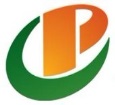 响应文件（ 加盖电子签章 ）项 目 编 号：项 目 名 称：所 投 包 号：供应商名称：法定代表人姓名：谈判代表人姓名：递交日期：   年   月   日响应文件总目录（供应商自行编制）附件1响应书致：天津市政府采购中心根据贵方为天津市                     项目（项目编号：               ）的邀请，签字代表                         （姓名/职务）经正式授权并代表我公司                （供应商名称、地址）提交网上应答及上传加盖电子签章的响应文件。据此函，签字代表宣布同意如下：1. 所附报价表中规定的应提供和交付的总价为：第一包，￥      元（人民币），大写                   （文字表述）。2. 我公司将按单一来源采购文件的规定履行合同责任和义务。3. 我公司已详细审查全部单一来源采购文件，包括更正公告以及全部参考资料和所有附件。我们认为全部单一来源采购文件（包括更正公告以及全部参考资料和所有附件）公平公正，无倾向性和排他性，我们完全理解并同意放弃对这方面有不明及误解的权利。4. 我公司的谈判有效期为响应文件开启之日起60天。5. 我公司同意按照采购人、采购代理机构要求提供的与有关的一切数据或资料，并声明响应文件及所提供的一切资料均真实有效。由于我公司提供资料不实而造成的责任和后果由我公司自行承担。6. 我公司保证所投产品来自合法的供货渠道，若成交，则有义务向采购人提供其需要的有效书面证明材料。如果提供非法渠道的商品，视为欺诈，并承担相关责任。7. 我公司已熟知贵中心关于本项目电子招的要求和规定。我公司完全响应本次招通过网上进行的方式，我方承诺数据以应答截止时间贵中心网络服务器数据库的记录为准，一切因网络通信或我方操作失误造成的应答数据错误或缺失均与贵中心无关，我方愿承担因此出现的任何风险和责任。8. 我公司承诺完全符合《中华人民共和国政府采购法》、《中华人民共和国政府采购法实施条例》等法律法规规定，并随时接受采购人、采购代理机构的检查验证。在整个谈判过程中，我公司若有违规行为，我公司完全接受贵中心依照相关法律法规和单一来源采购文件的规定给予处罚。9. 我公司承诺未列入“信用中国”网站（www.creditchina.gov.cn）失信被执行人、重大税收违法案件当事人名单，也未列入中国政府采购网（www.ccgp.gov.cn）政府采购严重违法失信行为记录名单，符合《中华人民共和国政府采购法》第二十二条规定的各项条件，具备履行合同所必需的设备和专业技术能力，截止日前3年在经营活动中没有重大违法记录。10. 我公司若成交，本承诺将成为合同不可分割的一部分，与合同具有同等的法律效力。11. 如违反上述承诺，我公司无效且接受相关部门依法作出的处罚，并承担通过“天津市政府采购网”等相关媒体予以公布的任何风险和责任。12. 我公司开票信息如下，此信息与我公司在税务局注册的信息一致：纳税人识别号：地址、电话：开户行及账号：开具发票类型：□增值税专用发票         □增值税普通发票13. 我公司选择招标代理服务费发票领取方式（请自行选择以下任一方式并在相应□里划“√”）：□上门自取□到付邮寄邮寄地址、邮编：邮寄联系人、手机号码：供应商单位名称：日期：     年    月    日附件2供应商资格要求证明文件注：相关证明材料应附在此页后面。附件3谈判代表人授权书致：天津市政府采购中心我单位授权委托本月/上月（本月尚未缴纳社保的，则填写上月）由我单位缴纳社会保险的在职职工_______________（姓名）（身份证号码：____________________、联系电话：_______________）作为谈判代表人以我方的名义参加贵中心组织的______________________项目（项目编号：_______________）的政府采购活动，并代表我方全权办理针对上述项目的响应文件递交、谈判、响应文件澄清、签约等一切具体事务和签署相关文件。我方对谈判代表人的签名事项负全部责任。本授权书至谈判有效期结束前始终有效。谈判代表人无转委托权，特此委托。年    月    日附件4报价一览表项目名称：                                      项目编号：                                                                                                                                                         单位：元供应商名称：日期：     年    月    日附件5报价分项一览表项目名称：                                      项目编号：                                      包号：                                                                                      单位：元注：1. 本表第一行填写本项目总价，须与附件4中总价保持一致。2. 下面应填写分项价格及分项名称（分项名称可根据实际情况增减、修改），分项价格汇总应等于总价。供应商名称：日期：     年    月    日附件6-1商务要求点对点应答表项目名称：                    项目编号：                    包号：                        注：1. 不如实填写偏离情况的响应文件将视为虚假材料。2. 采购文件要求指单一来源采购文件中规定的具体要求，响应应答指响应文件的具体内容。3. 偏离说明指单一来源采购文件要求与响应应答之间的不同之处。供应商名称：日期：     年    月    日附件6-2技术要求点对点应答表项目名称：                    项目编号：                    包号：                        注：1. 不如实填写偏离情况的响应文件将视为虚假材料。2. 采购文件要求指单一来源采购文件中规定的具体要求，响应应答指响应文件的具体内容。3. 偏离说明指采购文件要求与响应应答之间的不同之处。4. 供应商在上表“项目需求书要求”的响应应答中必须列出具体数值或内容。如供应商未应答或只注明“符合”、“满足”等类似无具体内容的表述，将被视为不符合单一来源采购文件要求。供应商自行承担由此造成的一切后果。供应商名称：日期：     年    月    日附件7业绩一览表项目名称：                    项目编号：                    包号：                        备注：供应商所列业绩应按单一来源采购文件要求“供应商实施能力”要求将证明材料按顺序附后。供应商名称：日期：     年    月    日附件8中小企业声明函（服务）本公司（联合体）郑重声明，根据《政府采购促进中小企业发展管理办法》（财库﹝2020﹞46号）的规定，本公司（联合体）参加           （请填写项目名称）采购活动，服务全部由符合政策要求的中小企业承接。相关企业（含联合体中的中小企业、签订分包意向协议的中小企业）的具体情况如下：1.            （请填写标的名称），属于           （请填写本项目采购文件中明确的所属行业）行业；承接企业为         （请填写承接该标的企业名称），从业人员       人，营业收入为       万元，资产总额为        万元，属于        （请根据中小企业划分标准填写中型企业/小型企业/微型企业）；2.            （请填写标的名称），属于           （请填写本项目采购文件中明确的所属行业）行业；承接企业为         （请填写承接该标的企业名称），从业人员       人，营业收入为       万元，资产总额为        万元，属于        （请根据中小企业划分标准填写中型企业/小型企业/微型企业）；……以上企业，不属于大型企业的分支机构，不存在控股股东为大型企业的情形，也不存在与大型企业的负责人为同一人的情形。本企业对上述声明内容的真实性负责。如有虚假，将依法承担相应责任。供应商名称：日期：注：1.标的名称须按照采购文件中明确的标的名称进行填写；所属行业须按照采购文件中明确的所属行业进行填写，否则不享受中小企业扶持政策。2.从业人员、营业收入、资产总额填报上一年度数据，无上一年度数据的新成立企业可不填报。除新成立企业外，上表填写不全的，不享受中小企业扶持政策。3.中标（成交）供应商享受中小企业扶持政策的，将随中标（成交）结果同时公告其《中小企业声明函》，接受社会监督。附件9供应商拥有的与项目相关的专利技术、专有技术情况供应商名称：_____________日期：     年    月    日附件10书面声明参加政府采购活动前3年我单位在经营活动中没有重大违法记录。我单位具备良好的商业信誉和健全的财务会计制度，依法缴纳税收和社会保障资金。投标人名称：日期：证明材料我单位具备履行本项目合同所必需的设备和专业技术能力。投标人名称：日期：附件11供应商认为需要提供的其他材料成交金额（万元）费率100以下1%100-5000.8%500-10000.45%1000-50000.25%5000-100000.1%10000-1000000.05%项  目项  目项  目内   容检查意义科室常规检查健康问卷健康问卷既往史、家族史、生活习惯等健康指导科室常规检查一般检查一般检查身高、体重、体重指数、血压常规检查科室常规检查内科内科心脏（心律、心率、心音、杂音）、肺脏、腹部、肝脏、脾脏、肾脏对脏器的常规检查科室常规检查眼科眼科视网膜、黄斑、玻璃体、视力、裂隙灯等筛查眼底疾病科室常规检查妇科检查PV（已婚）妇科检查PV（已婚）外阴、阴道、子宫、附件等检查外阴等有无异常以及子宫活动度、质地及双附件情况胸部高清晰
螺旋CT平扫胸部高清晰
螺旋CT平扫心、肺、膈、纵膈、胸膜、主动脉、骨性胸廓  详细检查胸部各脏器
组织有无异常腹部彩色多普勒 腹部彩色多普勒 肝、胆、脾、胰、门静脉等检查肝、胆、脾、胰
有无异常病变及门静脉等血管病变甲状腺彩色多普勒甲状腺彩色多普勒甲状腺结构及血流情况检查甲状腺有无异常
病变颈动脉彩色多普勒颈动脉彩色多普勒颈动脉检查颈动脉及血流情况泌尿彩色多普勒泌尿彩色多普勒女：双肾、膀胱
男：双肾、膀胱、前列腺检查双肾、膀胱、前列腺等脏器有无异常病变椎动脉彩色多普勒（男）椎动脉彩色多普勒（男）椎动脉检查椎动脉及血流情况经颅彩色多普勒（男）经颅彩色多普勒（男）颅内脑底动脉环及颅外各血管及其分支血流检查颅内脑底动脉环及颅外各血管及其分支血流情况乳腺彩色多普勒（女）乳腺彩色多普勒（女）双乳检查乳腺有无异常病变妇科彩色多普勒
（女）妇科彩色多普勒
（女）子宫、卵巢、附件、盆腔等检查子宫、卵巢、附件等脏器有无异常病变心电图心电图心电十二导联自动分析检查心脏电活动的情况，对心血管疾病有提示作用化验检查肝功能五项肝功能五项谷丙转氨酶、总胆红素、总蛋白、白蛋白、球蛋白肝功能诊断的重要指标化验检查肾功能肾功能尿素、尿酸、肌酐、肾小球滤过率肾功能诊断的重要指标化验检查血脂四项血脂四项总胆固醇、甘油三酯、高密度脂蛋白、低密度脂蛋白反映脂肪代谢水平化验检查静脉血糖静脉血糖血糖糖尿病诊断的重要指标化验检查糖化血红蛋白糖化血红蛋白糖化血红蛋白监测近三个月血糖水平化验检查甲功全项甲功全项T3、T4、FT3、FT4、TSH、抗体等甲状腺功能筛查化验检查肿标12项（男）肿标12项（男）癌胚抗原、甲胎蛋白、铁蛋白、细胞角质素19片段、CA199、CA724、胃蛋白酶原Ⅰ测定、胃蛋白酶原Ⅱ测定、PGⅠ/PGⅡ、总前列腺特异抗原TPSA、游离前列腺特异性抗原FPSA、游离前列腺抗原/总前列腺抗原肿瘤标志物初筛查化验检查肿标12项（女）肿标12项（女）癌胚抗原、甲胎蛋白、铁蛋白、细胞角质素19片段、CA199、CA724、鳞状上皮细胞癌相关抗原测定、胃蛋白酶原Ⅰ测定、胃蛋白酶原Ⅱ测定、PGⅠ/PGⅡ、CA125、CA153、肿瘤标志物初筛查化验检查血常规血常规白细胞、红细胞、血小板、淋巴细胞等了解全血情况、有无
感染、贫血等化验检查尿常规尿常规尿糖、尿比重、尿酮体、尿潜血、尿白细胞、尿蛋白等筛查肾脏及泌尿系统
疾病化验检查便常规便常规白细胞、红细胞、虫卵、
潜血等了解消化系统疾病其他其他其他人体成分测定通过检测人体蛋白质、脂肪、水分、无机盐等含量，对人体健康状况进行分析，指导饮食控制、营养摄入、运动锻炼等通过检测人体蛋白质、脂肪、水分、无机盐等含量，对人体健康状况进行分析，指导饮食控制、营养摄入、运动锻炼等其他其他其他中医体质辨识通过“中医四诊仪”进行客观化信息采集、分析，并提供体质辨识、疾病风险评估及健康状态评估、体质调理建议等通过“中医四诊仪”进行客观化信息采集、分析，并提供体质辨识、疾病风险评估及健康状态评估、体质调理建议等供方（公章）： 需方（公章）： 地址：  地址： 法定代表人： 法定代表人： 委托代理人： 委托代理人： 电话：电话：谈判代表人身份证正面谈判代表人身份证背面包号服务名称数量总价备注12…项号服务名称总价数量备注11项其中其中其中其中其中分项名称分项名称价格数量备注…………序号采购文件要求响应应答偏离说明备注（一）报价要求（一）报价要求（一）报价要求（一）报价要求（一）报价要求（二）时间、地点要求（二）时间、地点要求（二）时间、地点要求（二）时间、地点要求（二）时间、地点要求（三）付款方式（三）付款方式（三）付款方式（三）付款方式（三）付款方式（四）谈判有效期（四）谈判有效期（四）谈判有效期（四）谈判有效期（四）谈判有效期（五）谈判保证金和履约保证金（五）谈判保证金和履约保证金（五）谈判保证金和履约保证金（五）谈判保证金和履约保证金（五）谈判保证金和履约保证金单一来源采购文件第二部分技术要求单一来源采购文件第二部分技术要求单一来源采购文件第二部分技术要求单一来源采购文件第二部分技术要求单一来源采购文件第二部分技术要求单一来源采购文件第二部分技术要求序号采购文件要求采购文件要求响应应答偏离说明备注123…项目需求书（项目需求书要求须逐条应答）项目需求书（项目需求书要求须逐条应答）项目需求书（项目需求书要求须逐条应答）项目需求书（项目需求书要求须逐条应答）项目需求书（项目需求书要求须逐条应答）项目需求书（项目需求书要求须逐条应答）序号标的名称采购文件要求响应应答偏离说明技术支撑材料所在页码序号用户单位名称项目内容用户联系人及联系方式合同金额用户盖章的成功履行合同的相关证明材料页码